Выездное занятие историко-этнографического музея.Экскурсоводы историко-этнографического музея вновь отправились на экскурсию сами. Теперь мы решили организовать профориентационное занятие и узнать, как делают сыр, мороженое из сыра и сырные конфеты. Решили попробовать себя в профессии кондитера. Нам очень понравилось.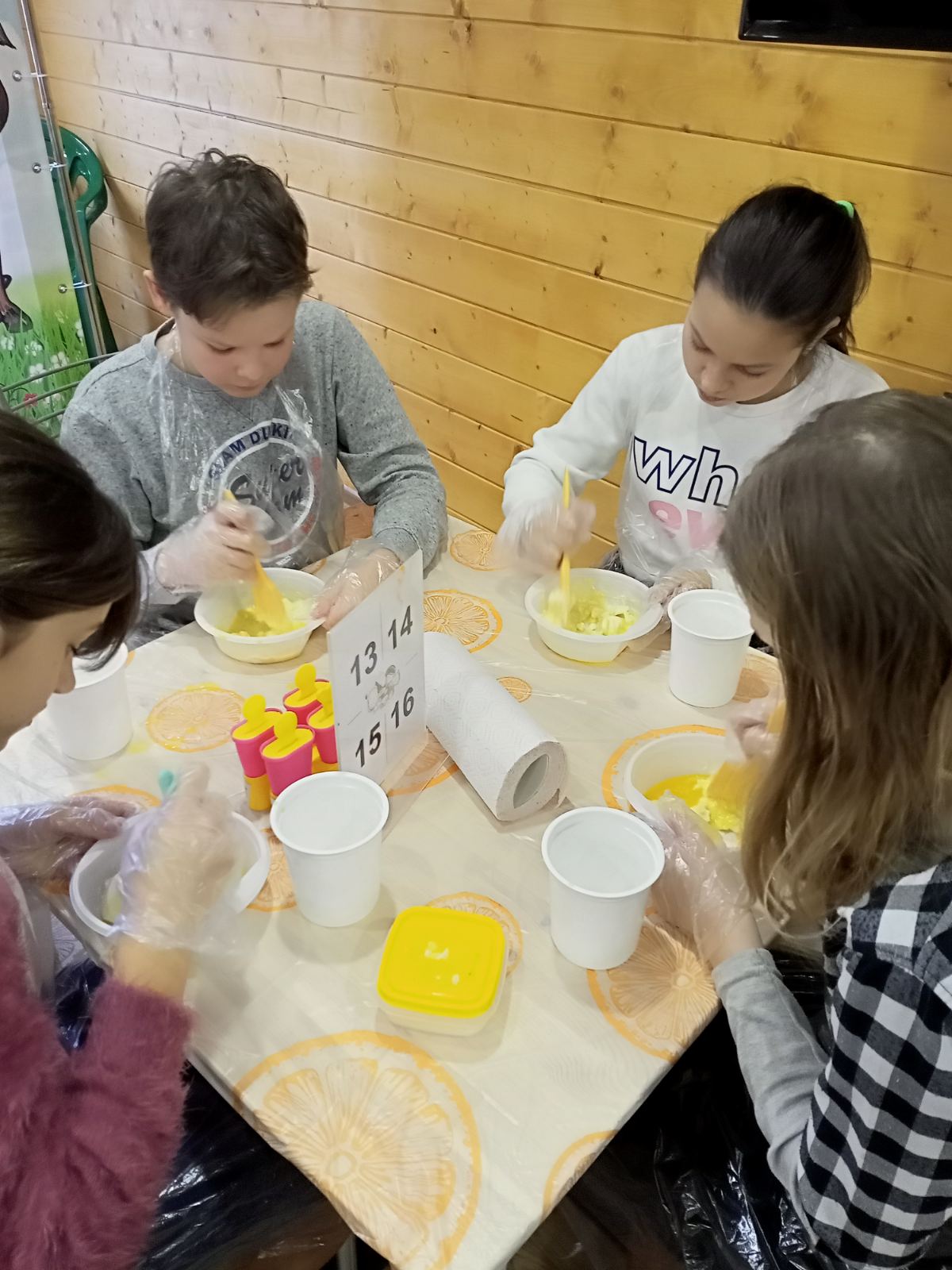 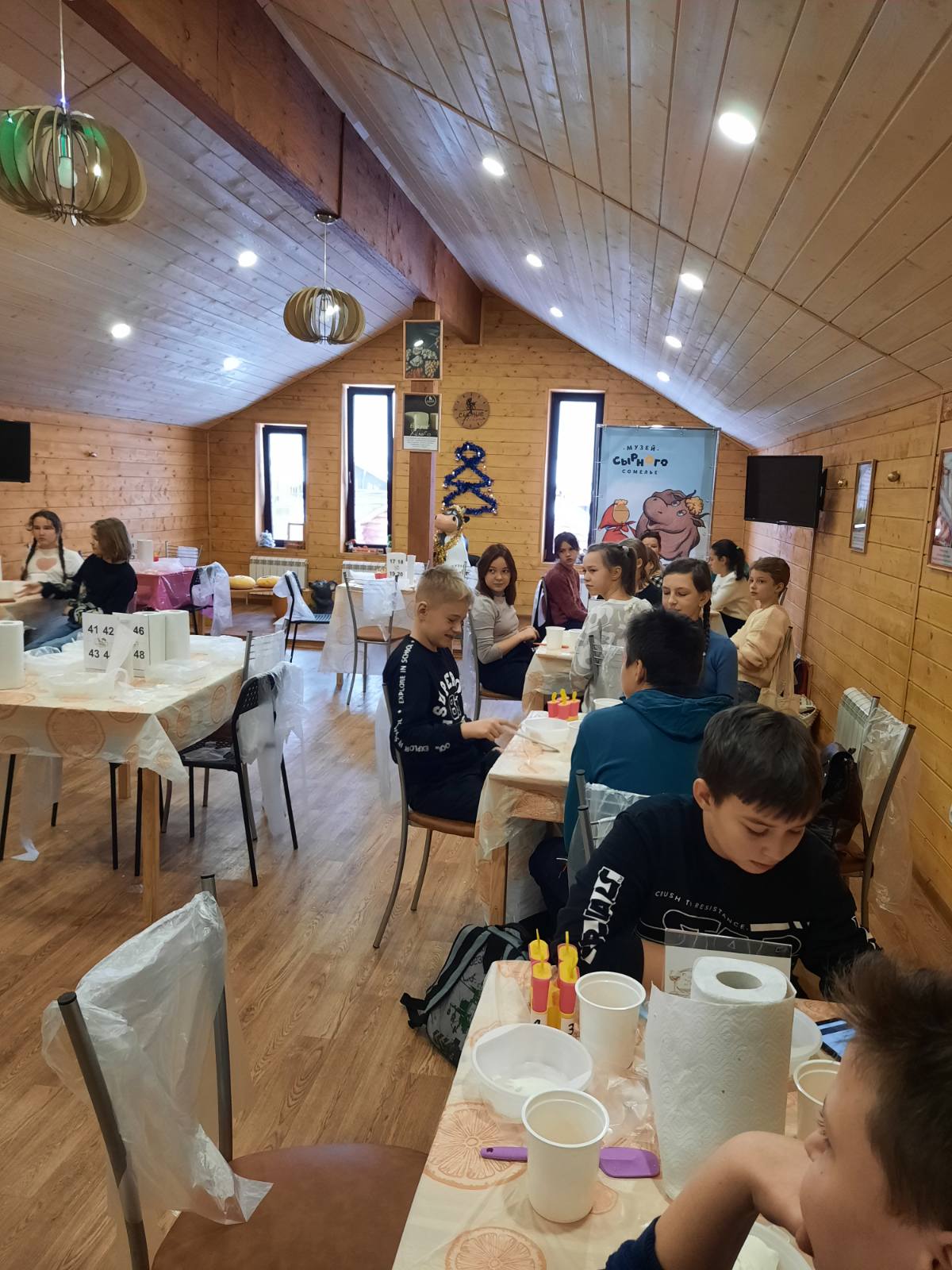 